Harvard Medical SchoolCURRICULUM VITAEEducation:	Postdoctoral Training:Visiting Research Fellowships:Faculty Academic Appointments:Other Professional Positions:Major Administrative Leadership Positions: International: Committee Service: International:Professional Societies:Grant Review Activities:Editorial Activities:Ad hoc Reviewer: Other Editorial Roles:Honors and Prizes:REPORT OF FUNDED AND UNFUNDED PROJECTSPast:Current:2022-24		OpenNotes Goes Nationwide: Preparing medical students and their teachers for shared medical records	Macy Foundation, USAPI: Katherine Johnson and Anita Vanka; Co-investigator: Charlotte Blease (and other partners).	Funding: $300.00	Time: start date: January 1st, 2022.The main objective of this project is to formulate a new, proposed curriculum that will focus on guiding medical students on how to balance benefits with risks of patient access to their clinical records. The students will be instructed on a range of practical dilemmas, and to learn to write mindfully, clearly, and efficiently. To develop and deliver it, the project will assemble a diverse group of highly talented educators, focusing on those with special expertise in open notes, educational techniques, medical ethics, and issues focusing on diversity, equity and inclusion. The project will also educate faculty preceptors on the importance of patient-centered language in written and oral communication and how to effectively assess and provide feedback to students in writing thoughtful and sensitive notes that will empower and engage patients in their care. The goal is to share educational material and experiences broadly by creating tool kits of educational materials, videos, webinars, podcasts, case discussions, checklists, and assessments for other institutions to use and implement within their institutional curricula. Finally, the project aims to develop a national advisory committee of like-minded educators from other medical schools who wish to extend and further refine these educational experiences.2023		Ten years of Experience with Patient Access to their Electronic Health Records: Exploring the Views of Practicing Physicians in Sweden	Faculty of Medicine and Pharmacy, Uppsala University, Sweden.PI: Charlotte Blease and Maria Hägglund	Funding: 498,278 SEK	Time: start date: June 2023 (12 months)Electronic health records (EHRs) are increasingly implemented internationally, whereas digital sharing of EHRs with patients is a relatively new practice. Internationally, Sweden has been at the forefront of PAEHR, since the practice was pioneered at Uppsala University in 2012. In the US since April 2021, new federal rule mandated that all patients be offered access to their full EHR, including open notes. Despite the spread of PAEHR, we have yet to gain deep understanding of the effects of this new practice. So far, we have little nuanced understanding about how to address the novel ethical concerns that may arise from this innovation. Using qualitative research methodologies, this project will explore emergent ethical dilemmas that arise with PAEHR, from the perspective and experiences of physicians.  Training Grants and Mentored Trainee GrantsUnfunded Current Projects:REPORT OF LOCAL TEACHING AND TRAININGTeaching of Students: 2008-2009	Epistemology					School of Politics, International Studies and		Undergraduate Philosophy students		Philosophy								Queen’s University, Belfast									20 students								Level 2: 2x one-hour lecture2008-2009	Philosophy of Mind				School of Politics, International Studies and		Undergraduate Philosophy students		Philosophy								Queen’s University, Belfast									30 students								Level 2: weekly one-hour tutorial2008-2009	Moral Theories					School of Politics, International Studies and		Undergraduate Philosophy students		Philosophy								Queen’s University, Belfast									30 students								Level 2: weekly one-hour tutorial2009-2010	Epistemology					School of Politics, International Studies and		Undergraduate Philosophy students		Philosophy								Queen’s University, Belfast									22 students								Level 2: weekly one-hour tutorial2009-2010	Moral Theories					School of Politics, International Studies and		Undergraduate Philosophy students		Philosophy								Queen’s University, Belfast								22 students									Level 2: weekly one-hour tutorial2009-2010	Philosophy of Science				School of Politics, International Studies and		Undergraduate Philosophy students		Philosophy								Queen’s University, Belfast								31 students									Level 3: weekly 2x one-hour lecture and one- 									hour tutorial					2009-2010	Mind and Nature				School of Politics, International Studies and		Undergraduate Philosophy students		Philosophy								Queen’s University, Belfast								33 students								Level 3: weekly 2x one-hour lecture and one-									hour tutorial2010-2011	Philosophy of Science				School of Politics, International Studies and								Philosophy								Queen’s University, Belfast								18 students									Level 3: weekly 2x one-hour lecture and one- 									hour tutorial2010-2011	Introduction to Philosophy			School of Politics, International Studies and		Undergraduate Philosophy students		Philosophy								Queen’s University, Belfast									128 students								Level 1: weekly 2x one-hour lecture2011-2012	Introduction to Philosophy			School of Politics, International Studies and		Undergraduate Philosophy students		Philosophy								Queen’s University, Belfast								119 students								Level 1: weekly 2x one-hour lecture2012-2013	Philosophy of Science				School of Politics, International Studies and		Undergraduate Philosophy students		Philosophy								Queen’s University, Belfast									21 students								Level 3: weekly 2x one-hour lecture and one-									hour tutorial								2016		Informed consent in Psychotherapy		School of Healthcare		Counseling and Psychotherapy Masters		University of Leeds, UK		Students					MSc Level								15 students2017		Medical epistemology				School of Philosophy, University College 			Lecture on course entitled ‘When Experts 	Dublin.		Disagree’. 					MA Level		Philosophy and Cognitive Science Masters	14 students		Students. 2017-18	Informed consent to Psychotherapy		School of Healthcare		Counseling and Psychotherapy Masters		University of Leeds, UK		Students’ thesis supervision			MSc Level Thesis								1 student2019		Physician empathy in general practice		Department of Clinical Psychology				MSc student thesis supervision			and Psychotherapy	 							University of Basel, Switzerland								MSc Level Thesis								1 student2019-2021	Lay attitudes to open label placebos		Department of Clinical Psychology and		MSc student thesis supervision			Psychotherapy								University of Basel, Switzerland								MSc Level Thesis								1 student2020		Sharing Clinical Notes in Psychotherapy:	Department of Clinical Psychology and Ethical Considerations				PsychotherapyPsychotherapy trainees				University of Basel, Switzerland						27 Post-Masters, Psychotherapy students2021-		PhD co-supervisor of  				Department of Women’s and Children’s Health		Josefin Hagström		 		University of Uppsala, Sweden		Patients’ adolescent patients’ access to their clinical records		 2021- 		PhD second supervisor of Léo Druart 		Department of Physiotherapy		Placebo effects and contextual models of	University of Grenoble, France		Care2022		Placebo studies: Philosophical reflections	Department of Clinical Psychology and 		on an emerging science			Psychotherapy							University of Basel, Switzerland							36 Masters Students2023		Placebo studies and the replication crisis		Department of Clinical Psychology and 							Psychotherapy							University of Basel, Switzerland							30 Masters StudentsFormal Teaching of Residents, Clinical Fellows and Research Fellows (post-docs):Formal Teaching of Peers (CME):Presentations below sponsored by 3rd parties/outside entities are notedLocal Invited Presentations:No presentations below were sponsored by 3rd parties/outside entitiesREPORT OF REGIONAL, NATIONAL, AND INTERNATIONAL INVITED TEACHING AND PRESENTATIONSPresentations below sponsored by 3rd parties/outside entities are notedRegional:National:International:REPORT OF TEACHING AND EDUCATION INNOVATIONSREPORT OF EDUCATION OF PATIENTS AND SERVICE TO THE COMMUNITY		 No presentations below were sponsored by 3rd parties/outside entitiesActivities:Educational Material for Patients and the Lay Community:Books, Monographs, Articles and Presentations in Other Media:Print and Online Media:2011		Empowering young minds of 	Feature in The Irish News	July 19th, 2011		future				Readership: 40K daily2012		We think therefore we learn	Interview with Joe Humphreys	February 21st, 2012						The Irish Times			Available online						Readership: 85K daily2012		Research communications:	Invited online panelist 		Building good academic-media	The Guardian		Relationships2013		Can a shot of the humanities	Notes & Theories,		Nov. 4th, 2013		make doctors more humane?	 The Guardian 			Available online.										Shared: 121 times2015		Is psychotherapy a license	Interview with Joe Humphreys	 April 1st, 2015		to deceive?			The Irish Times			Available online						Readership: 85K daily		2015		The talking cure taboo 		Invited blog for BMJ		BMJ Blogs (online)								Internet traffic: 10m/month	April 20th, 20152015		How Facebook is changing 	Interview in The Kernal		May 3rd, 2015		the way we think and feel	Internet traffic: 12m/month	Available online2015		Philosophy is a right		Invited feature for Irish		May 5th, 2015						Primary Principal’s magazine							Leadership+						Distribution: 7K2015		Antidepressants: The real	Interview with Katie 		May 13th, 2015.		story behind their increase	Byrne for The Herald		Available online		in use and side-effects		Readership: 49.5K daily2015		Research on the placebo 	Invited feature The Herald	May 14th, 2015		effect is a bitter pill for		Readership: 49.5K daily		Available online		pharmaceutical companies			to swallow2015		Facebook Depression		Feature on my article in		May 25th, 2015						Psychology Today		Available online2015		Philosophy: the subject that 	Interview in The Irish Times	August 15th, 2015		Improves children’s literacy, 	Readership: 85K daily		Available online		Numeracy and conduct2015		Education for what?		Editorial in The Irish Times	August 22nd, 2015		The compelling case	 	Readership: 85K daily		Available online		for critical thinking2015 		Is Facebook luring you into	Interview with Chelsea Wald	Dec. 3rd, 2015		being depressed?		for Nautilus			Available online						Internet traffic:7m/year2016		Why the most hated person	Interview with Caitlin Gibson	March 22nd, 2016		on the internet today is 		for The Washington Post	Available online		probably someone you have	Readership: 475K daily		never heard of2016		Meaningful and sensible	Interview with Jose Viosca	May 2nd, 2016		placebos			for Mapping Ignorance		Available online2016		Is this on the exam? The		Invited feature in The Irish	May 2nd, 2016		pressing need for philosophy	Times				Available online		in schools			Readership: 85K daily2016		Talking a philosophical		Interview with Claire		June 3rd, 2016		approach to healthcare		O’Connell for			Available online						Silicon Republic						Internet traffic: 250K/month2016		Talking therapy is on the	Interview with Katie Byrne	June 28th, 2016		rise but who are we talking to?	for The Irish Independent	Available online						Readership: 108.5K daily2016		My research heroes: The	Invited Blog for Irish		July 2016		need for cosmopolitan		Research Council		Available online		Ideas				Also published in 						Silicon Republic						Internet traffic: 250K/month2016		Sabina Higgins backs		Interviewed for feature		August 28th, 2016		campaign for teaching 		The Irish Times			Available online		philosophy in schools		Readership: 85K daily2016		Philosophy course for 		Interviewed for feature		August 29th, 2016			our schools;			Front page, page 2, Comment 	Available online		Thinking caps are pulled on	page 12 of 			As philosophy hits schools;	The Irish Daily Mail		Get priorities right		Readership: 217K daily2016		Mind the gap: Ethical 		Invited blog for BMJ		December 6th, 2016		failures in the treatment of	Internet traffic: 10m/month	Online		chronic fatigue syndrome2017		Philosophy can teach children	The Guardian			January 9th, 2017		what Google can’t		161K daily			Shared online: 70.5K times2017		Philosophy Class		Irish Freethinker and		March/April 2017						Humanist2017		Philosophy essential for all	Education Technology		April 23rd, 2017						Bi-monthly readership:						18.5K2017		New Generation		Interview on AHRC website,	October 15th, 2017		Thinkers			UK2018		Going beyond the STEM	Interview in Pacific Standard	March 2nd, 2018		trend, Ireland pushes		philosophy2018		UK doctors skeptical that AI	The Times of India		December 19th, 2018		could replace them: Study	Monthly readership: 1.3m	Available online2018		British doctors skeptical that	The Week			December 19th, 2018		AI could entirely replace them					Available online2018		AI won’t replace us, docs say	Interview in IEEE Spectrum 	December 20th, 2018						Monthly views: 1.8m		Available online​2019		Why do placebos work?		Gizmodo			October 28th, 2019										Available online2019		The end of placebos is in sight	Wired				December 2nd, 2019										Available online2020		Coronavirus: How can 		The Irish Times  		March 26th, 2020		philosophy help us during this					Available online		time of crisis?2020		Should psychotherapists open 	Psychology Today		April 23rd, 2020		their notes to patients?						Available online		(with John Torous)2020		Treating patients like grown-	Medium			July, 12th 2020		ups: Open notes							Available online2020		Should mental health patients	Aeon/Psyche			July 22nd, 2020		see their doctors’ notes?						Available online2020		Opening mental health notes:	Psychology Today		October 19th, 2020		7 tips to prepare clinicians					Available online		(with John Torous)2020		Patients can read your clinical	Medscape			October 21st, 2020		notes starting November 2nd					Available online2020 		Our patients should be allowed	The Irish Times			November 2nd, 2020		to examine their medical notes					Available online2021		Don’t fear patients reading 	Medscape			February 11th, 2021		their clinical notes: Opinion					Available online		(with Tom Delbanco)2021		Boosting engagement with care: Psychology Today		March 24th, 2021		Emerging, existing, and 						Available onlineunderutilized technologysolutions that you can use today (with John Torous)						2021		Starting Monday, patients can	Medscape			April 1st, 2021		read your notes: 5 key things					Available online		(Interview with Nick Mulcahy)2021		Should you read the notes	Psychology Today		April 4th, 2021		your doctor writes about you?					Available online		(Interview with Dr Dustin		Ballard)2021		New U.S. federal law to 	Cambia Health Foundation 	April 5th, 2021		to ensure easy access to						Available online		patient health information2021		While empowering patients,	HemOnc Today			May 10th, 2021		oncology open notes may 					Available online		add to physician workload		(Interview with Jennifer Byrne)2021		‘You have cancer’: When	Medscape			August 11th, 2021		the computer pre-empts the 					Available online		doctor(Interview with Sharon Worcester)2021		Open notes my help older 	Medscape			September 8th, 2021		patients – if they actually  					Available online		read them(Interview with Jack Remaly)2021 		We need to talk about ‘closed	BMJ Opinion			October 15th, 2021		notes’								Available online2021		Open notes: Big benefits, 	Medscape			October, 29th 2021		Harms in psychiatry, 	  					Available online		experts say(Interview with Megan Brooks)2021		Patients reading their 		Journal of Medical Ethics	November 2nd, 2021electronic health records: 	BlogThe end of deceptive placebos?2021		Should you tell your doctor	Medscape			November 9th, 2021that you’re a doctor? 	(Interview with Sharon Worcester)2022		Placebo response reveals 	STAT				June 28th, 2022unconscious bias among white patients toward female, Black physicians 	(Interview with Katherine Gilyard)2023		Prince Harry and the trouble 	Spiked				January 27th, 2023with therapy 2023		As a journalist, my partner 	The Guardian			April 3rd, 2023		fought for the facts. Yet the		truth of his own medical		condition was kept from him	2023		No, Michelangelo’s David isn’t 	Spiked				April 7th, 2023triggering for kids2023		Groupthink is stifling the 	Spiked				April 26th, 2023		universityTelevision and Radio:2011		Why Northern Ireland 		Interview on Arts Extra		July 19th, 2011		needs to think more		BBC Radio Ulster		and talk less			Listenership: 15K nightly2011		Consulted by producers on	Consulted by producers		September 1st, 2011				the placebo effect		Newsnight BBC 22011		Philosophy in schools		Interview on Arts Extra		September 20th, 2011						BBC Radio Ulster						Listenership: 15K nightly2011		Consulted by producers on	Consulted by producers		December 1st, 2011		the placebo effect		Newsnight BBC 22012		The placebo effect and patient	Essay on Nightwaves		June 20th, 2012		deception			BBC Radio 3			Available online						Listenership: 200K 2012		Review of ‘Saving Lives’	Interview with Samira		October 11th, 2012		Medical Exhibition at the 	Ahmed. BBC Radio 3		Available online		Imperial War Museum North,	Listenership: 200K		Manchester, UK2012		The Medicine Game		Recorded live at the 		November 5th, 2012						Free Thinking Festival,		Available online						Gateshead, and 						broadcast on Nightwaves						BBC Radio 3						Listenership: 200K2013		Panel discussion on the role	Interviewed on Sunday		March 24th, 2013		of the placebo effect in 		Sequence, 				primary care			BBC Radio Ulster.						Listenership: 10K2013		Writer & presenter of a		BBC Arts & Culture		April 10th, 2013		short film on the placebo					Available online		effect for BBC TV2014		Panel discussion on DSM-V.	Interview with Anne McEvoy	May 8th, 2014						BBC Radio 3			Available online						Listenership: 200K2015		Interview on the need for	Interview on the George		May 4th, 2015		Philosophy in Irish schools	Hook Show						Newstalk Radio						Listenership: 128K daily2015		Interview on evolutionary 	Interviewed by Jonathan	December 5th, 2015		psychology and philosophy of	McCrea on Future Proof		Available online		medicine			Newstalk Radio.						Listenership: 50K2015		10 Things to Know About…	Interview with Kathriona	December 7th, 2015		Pain				Devereux for “10 Things to							Know About…” science show						RTE One2016		Interview on Facebook 		Interviewed by Henry Shinn	March 24th, 2016		Depression.			TBS Primetime, 						Seoul, South Korea.2016		Interview on launch of		Interview on the George		August 30th, 2016		Philosophy Ireland		Hook Show						Newstalk Radio						Listenership: 128K daily2016		Documentary on 		Interview on medical 		October 19th, 2017 		Dr John Bodkin Adams		ethics and professionalism 							for TG42017		Philosophy in schools		Interview on Sunday 		January 15th, 2017						Sequence						BBC Radio Ulster						Listenership: 10K weekly2019		The Placebo Paradox		Interview			February 18th, 2019BBC Radio Four 2019		Interview on survey findings	Interview on the Newstalk 	July 6th, 2019on anxiety and depression 	Breakfast Show with Susanamong Irish youth 		Keogh									Newstalk Radio						Listenership: 128K daily2019		Interview for documentary	Futurevisions: Could 		September 3rd, 2019		on philosophy & the 		philosophy save Ireland?		knowledge economy in Ireland	RTE One		2020		Interview on the relevance of	Interview with Ivan Yates	March 26th 2020		philosophy to the Coronavirus	The Hard Shoulder		pandemic			Newstalk Radio, Dublin						Ireland2023		Consulted on Michael Watt &	Consulted by Conor		January 19th, 2023		patient online record access	Spackman						Spotlight, BBC NISpeaking Festivals/Video/Website Presentations:2013		Panel discussion on the		Chaired by Dr Iona Heath	November 17th, 2013		medical humanities.		Former President of Royal 	Available online						College of GPs, UK						Medicine Unboxed, 						Cheltenham2014		Hypocritical Oaths:		TEDx Fulbright Dublin.		April 5th, 2014		Medicine’s dirty secrets		Smock Alley Theatre		Available online										Viewers:13.5K2015		Philosophy is a right		TEDx UCD, Dublin		December 4th, 2015						University College Dublin	Available online										Viewers: 3.2K2016		Rebooting education		Summer Festival		July 1st 2016		For Generation 2.0		University College Dublin2016		The future ‘art’ of 		Invited speaker at Inspirefest	July 1st, 2016		medicine			Bord Gais Theatre, Dublin	Available online						Audience: 1K2016		Philosophy is a right		Invited keynote speaker		November 17th, 2016						World Philosophy Day						SAPERE AGM						Royal National Hotel						Central London2016		Philosophy for all		Invited speaker			November 19th, 2016						President of Ireland						Reception for 						Philosophy Ireland						World Philosophy Day						Aras an Uachtarain						Dublin2017		Philosophy for everyone	Philosophy in schools and	February 1st, 2017						the community						The Storey Institute						Lancaster, Lancashire, UK2017		Panel discussion on the		British Academy Event		March 23rd, 2017		‘Machines, morality and the 	School of Law			Available online		future of healthcare’		Queen’s University, Belfast2018		Interview on the role of 		101 Ways We Learn		January 21st, 2018context on learning		Podcast School of Education,University College Dublin2020		New US Law Mandates Patient	Annals Author Insight Video	October 13th, 2020Access to their Clinical Notes	Website videoAnnals of Internal MedicineUSA2022		Patient Access to Notes		Deep Breath In			December 16th, 2022				PodcastBMJUKREPORT OF SCHOLARSHIPPeer-Reviewed Scholarship in Print or Other Media:*sole author, or first or last authorship* Blease C. Scientific progress and the prospects for culture-bound syndromes. Studies in History and Philosophy of Science Part C: Studies in History and Philosophy of Biological and Biomedical Sciences. 2010 Dec 1;41(4):333-9.* Blease C. Deception as treatment: the case of depression. Journal of Medical Ethics. 2011 Jan 1;37(1):13-6.* Blease C. The principle of parity: the ‘placebo effect’ and physician communication. Journal of medical ethics. 2012 Apr 1;38(4):199-203.* Blease CR. Electroconvulsive therapy, the placebo effect and informed consent. Journal of medical ethics. 2013 Mar 1;39(3):166-70.* Blease C. Electroconvulsive therapy: the importance of informed consent and ‘placebo literacy’. Journal of medical ethics. 2013 Mar 1;39(3):173-4.* Blease C. Mental health illiteracy? Perceiving depression as a disorder. Review of general psychology. 2012 Mar;16(1):59-69.* Blease C. The duty to be well-informed: The case of depression. Journal of medical ethics. 2014 Apr 1;40(4):225-9.* Blease CR. Too many ‘friends,’ too few ‘likes’? Evolutionary psychology and ‘Facebook depression’. Review of General Psychology. 2015 Mar;19(1):1-3.* Blease CR. Talking more about talking cures: cognitive behavioural therapy and informed consent. Journal of Medical Ethics. 2015 Sep 1;41(9):750-5.* Blease C. Authorized concealment and authorized deception: well-intended secrets are likely to induce nocebo effects. The American Journal of Bioethics. 2015 Oct 3;15(10):23-5.* Blease C, Colloca L, Kaptchuk TJ. Are open‐label placebos ethical? Informed consent and ethical equivocations. Bioethics. 2016 Jul;30(6):407-14.Gaab J, Blease C, Locher C, Gerger H. Go open: A plea for transparency in psychotherapy. Psychology of Consciousness: Theory, Research, and Practice. 2016 Jun;3(2):175.* Blease CR, Lilienfeld SO, Kelley JM. Evidence-based practice and psychological treatments: the imperatives of informed consent. Frontiers in psychology. 2016 Aug 10;7:1170.* Blease C. In defence of utility: the medical humanities and medical education. Medical humanities. 2016 Jun 1;42(2):103-8.* Blease C, Trachsel M. Paternalism, placebos, and informed consent in psychotherapy: the challenge of ethical disclosure. Verhaltenstherapie. 2016;26(1):22-30.* Blease C, Carel H, Geraghty K. Epistemic injustice in healthcare encounters: evidence from chronic fatigue syndrome. Journal of Medical Ethics. 2017 Aug 1;43(8):549-57.* Blease C. Philosophy's territorialism: scientists can talk about values too. Philosophy, Psychiatry, & Psychology. 2017;24(3):231-4.Corr M, Roulston G, King N, Dornan T, Blease C, Gormley GJ. Living with ‘melanoma’… for a day: a phenomenological analysis of medical students’ simulated experiences. British Journal of Dermatology. 2017 Sep;177(3):771-8.* Blease CR, Bishop FL, Kaptchuk TJ. Informed consent and clinical trials: where is the placebo effect? Bmj. 2017 Feb 3;356.* Geraghty KJ, Blease C. Cognitive behavioural therapy in the treatment of chronic fatigue syndrome: A narrative review on efficacy and informed consent. Journal of health psychology. 2018 Jan;23(1):127-38.* Blease C, Kelley JM, Trachsel M. Informed consent in psychotherapy: implications of evidence-based practice. Journal of Contemporary Psychotherapy. 2018 Jun;48(2):69-78.* Gaab J, Locher C, Blease C. Placebo and psychotherapy: differences, similarities, and implications. International review of neurobiology. 2018 Jan 1;138:241-55.* Blease CR. Psychotherapy and placebos: manifesto for conceptual clarity. Frontiers in psychiatry. 2018 Aug 20;9:379.* Blease C. Consensus in placebo studies: lessons from the philosophy of science. Perspectives in biology and medicine. 2018;61(3):412-29.* Annoni M, Blease C. A Critical (and Cautiously Optimistic) Appraisal of Moerman's" Meaning Response". Perspectives in biology and medicine. 2018;61(3):379-87.* Locher C, Gaab J, Blease C. When a placebo is not a placebo: problems and solutions to the gold standard in psychotherapy research. Frontiers in psychology. 2018 Nov 26;9:2317.* Blease C, Geraghty KJ. Are ME/CFS patient organizations “militant”? Journal of bioethical inquiry. 2018 Sep;15(3):393-401.* Friesen P, Blease C. Placebo effects and racial and ethnic health disparities: an unjust and underexplored connection. Journal of Medical Ethics. 2018 Nov 1;44(11):774-81.Evers AW, Colloca L, Blease C, Annoni M, Atlas LY, Benedetti F, Bingel U, Büchel C, Carvalho C, Colagiuri B, Crum AJ. Implications of placebo and nocebo effects for clinical practice: expert consensus. Psychotherapy and psychosomatics. 2018;87(4):204-10.* Blease C, Bernstein MH, Gaab J, Kaptchuk TJ, Kossowsky J, Mandl KD, Davis RB, DesRoches CM. Computerization and the future of primary care: a survey of general practitioners in the UK. PloS one. 2018 Dec 12;13(12):e0207418.* Blease CR, Kelley JM. Does disclosure about the common factors affect laypersons' opinions about how cognitive behavioral psychotherapy works? Frontiers in psychology. 2018 Dec 21;9:2635.* Blease C, Kaptchuk TJ, Bernstein MH, Mandl KD, Halamka JD, DesRoches CM. Artificial intelligence and the future of primary care: exploratory qualitative study of UK general practitioners’ views. Journal of medical Internet research. 2019 Mar 20;21(3):e12802.* Blease C, Annoni M. Overcoming disagreement: a roadmap for placebo studies. Biology & Philosophy. 2019 Apr;34(2):1-26.Geraghty K, Jason L, Sunnquist M, Tuller D, Blease C, Adeniji C. The ‘cognitive behavioural model’ of chronic fatigue syndrome: Critique of a flawed model. Health Psychology Open. 2019 Apr;6(1):2055102919838907.* Blease CR, Bell SK. Patients as diagnostic collaborators: sharing visit notes to promote accuracy and safety. Diagnosis. 2019 Sep 1;6(3):213-21.* Blease CR. The role of placebos in family medicine:' Implications of evidence and ethics for general practitioners'. Australian journal of general practice. 2019 Oct;48(10):700-5.Kube T, Blease C, Ballou SK, Kaptchuk TJ. Hope in medicine: Applying multidisciplinary insights. Perspectives in biology and medicine. 2019;62(4):591-616.* Geraghty KJ, Blease C. Myalgic encephalomyelitis/chronic fatigue syndrome and the biopsychosocial model: a review of patient harm and distress in the medical encounter. Disability and rehabilitation. 2019 Dec 4;41(25):3092-102.Bernstein MH, Magill M, Weiss AP, Kaptchuk TJ, Blease C, Kirsch I, Rich JD, Becker S, Mach S, Beaudoin FL. Are conditioned open placebos feasible as an adjunctive treatment to opioids? Results from a single-group dose-extender pilot study with acute pain patients. Psychotherapy and psychosomatics. 2019;88(6):380.* Blease CR, Bernstein MH, Locher C. Open-label placebo clinical trials: is it the rationale, the interaction or the pill?. BMJ evidence-based medicine. 2020 Oct 1;25(5):159-65.Doraiswamy PM, Blease C, Bodner K. Artificial intelligence and the future of psychiatry: Insights from a global physician survey. Artificial Intelligence in Medicine. 2020 Jan 1;102:101753.Locher C, Gaab J, Blease C, Inderbinen M, Kost L, Koechlin H. Placebos Are Part of the Solution, Not the Problem. An Exemplification of the Case of Antidepressants in Pediatric Chronic Pain Conditions. Frontiers in psychiatry. 2020 Jan 21;10:998.* Blease CR, Arnott T, Kelley JM, Proctor G, Kube T, Gaab J, Locher C. Attitudes about informed consent: an exploratory qualitative analysis of UK psychotherapy trainees. Frontiers in psychiatry. 2020 Mar 13;11:183.* Blease C, Fernandez L, Bell SK, Delbanco T, DesRoches C. Empowering patients and reducing inequities: is there potential in sharing clinical notes? BMJ quality & safety. 2020 Oct 1;29(10):1-2.* Bernstein MH, Locher C, Stewart‐Ferrer S, Buergler S, DesRoches CM, Dossett ML, Miller FG, Grose D, Blease CR. Primary care providers' use of and attitudes towards placebos: An exploratory focus group study with US physicians. British journal of health psychology. 2020 Sep;25(3):596-614.* Bernstein MH, Locher C, Kube T, Buergler S, Stewart-Ferrer S, Blease C. Putting the ‘art ’into the ‘art of medicine’: The under-explored role of artifacts in placebo studies. Frontiers in Psychology. 2020 Jul 22;11:1354.Gaab J, Annoni M, Blease C, Gerger H, Locher C. The good treatment: a biopsychosocioethical proposition. European Journal for Person Centered Healthcare. 2020 Aug 18;8(2):201-6.* Blease CR, Delbanco T, Torous J, Ponten M, DesRoches CM, Hagglund M, Walker J, Kirsch I. Sharing clinical notes, and placebo and nocebo effects: Can documentation affect patient health? Journal of Health Psychology. 2020 Aug 10:1359105320948588.Mitsikostas DD, Blease C, Carlino E, Colloca L, Geers AL, Howick J, Evers AW, Flaten MA, Kelley JM, Kirsch I, Klinger R. European Headache Federation recommendations for placebo and nocebo terminology. The journal of headache and pain. 2020 Dec;21(1):1-7.* Blease CR, Walker J, Torous J, O'neill S. Sharing clinical notes in psychotherapy: a new tool to strengthen patient autonomy. Frontiers in psychiatry. 2020 Oct 28;11:1095.Hägglund M, Blease C, Scandurra I. Mobile access and adoption of the Swedish national patient portal. Stud Health Technol Inform. 2020 Nov 23;275:82-6.* Blease C, Torous J, Hägglund M. Does patient access to clinical notes change documentation? Frontiers in Public Health. 2020 Nov 27;8:578.* Blease C, Locher C, Leon-Carlyle M, Doraiswamy M. Artificial intelligence and the future of psychiatry: qualitative findings from a global physician survey. Digital health. 2020 Oct;6:2055207620968355.* Blease CR, O’Neill S, Walker J, Hägglund M, Torous J. Sharing notes with mental health patients: balancing risks with respect. Lancet Psychiatry. 2020 Nov 1;7(11):924-5.* Blease C, Salmi L, DesRoches CM. Open notes in cancer care: coming soon to patients. The Lancet Oncology. 2020 Sep 1;21(9):1136-8.* Blease C, Kharko A, Locher C, DesRoches CM, Mandl KD. PloS one. 2020 Oct 8;15(10):e0239947.* Annoni M, Blease C. Persons over models: shared decision-making for person-centered medicine. European Journal for Person Centered Healthcare. 2020 Oct 21;8(3):355-62.Evers AW, Colloca L, Blease C, Gaab J, Jensen KB, Atlas LY, Beedie CJ, Benedetti F, Bingel U, Büchel C, Bussemaker J. What should clinicians tell patients about placebo and nocebo effects? Practical considerations based on expert consensus. Psychotherapy and Psychosomatics. 2021;90(1):49-56.* Annoni M, Buergler S, Stewart-Ferrer S, Blease C. Placebo Studies and Patient Care: Where Are the Nurses? Frontiers in Psychiatry. 2021 Mar 15;12:259.* Blease CR, O'Neill SF, Torous J, DesRoches CM, Hagglund M. Patient access to mental health notes: Motivating evidence-informed ethical guidelines. The Journal of nervous and mental disease. 2021 Apr 1;209(4):265-9.* Blease C, Dong Z, Torous J, Walker J, Hägglund M, DesRoches CM. Association of patients reading clinical notes with perception of medication adherence among persons with serious mental illness. JAMA network open. 2021 Mar 1;4(3):e212823-.Evers AW, Colloca L, Blease C, Gaab J, Jensen KB, Atlas LY, Beedie CJ, Benedetti F, Bingel U, Büchel C, Bussemaker J. Consensus on Placebo and Nocebo Effects Connects Science with Practice:” Reply to “Questioning the Consensus on Placebo and Nocebo Effects. Psychotherapy and Psychosomatics. 2021;90(3):213-4.* Blease C, Torous J, Kharko A, DesRoches CM, Harcourt K, O'Neill S, Salmi L, Wachenheim D, Hägglund M. Preparing Patients and Clinicians for Open Notes in Mental Health: Qualitative Inquiry of International Experts. JMIR mental health. 2021 Apr 16;8(4):e27397.* Blease C, Kharko A, Annoni M, Gaab J, Locher C. Machine Learning in Clinical Psychology and Psychotherapy Education: A Mixed Methods Pilot Survey of Postgraduate Students at a Swiss University. Frontiers in public health. 2021 Apr 9;9:273.Bernstein MH, Fuchs N, Rosenfield M, Weiss AP, Blease C, Locher C, Magill M, Rich J, Beaudoin F. Treating pain with open-label placebos: A qualitative study with post-surgical pain patients. The Journal of Pain. 2021 May 15.* Blease C, Salmi L, Rexhepi H, Hägglund M, DesRoches CM. Patients, clinicians and open notes: information blocking as a case of epistemic injustice. Journal of Medical Ethics. 2021 May 14.* DesRoches CM, Salmi L, Dong Z, Blease C. How do older patients with chronic conditions view reading open visit notes?. Journal of the American Geriatrics Society. 2021 Dec;69(12):3497-506.Locher C, Buergler S, Nascimento AF, Kost L, Blease C, Gaab J. Lay perspectives of the open-label placebo rationale: a qualitative study of participants in an experimental trial. BMJ open. 2021 Aug 1;11(8):e053346.Bärkås A, Scandurra I, Rexhepi H, Blease C, Cajander Å, Hägglund M. Patients' Access to Their Psychiatric Notes: Current Policies and Practices in Sweden. International Journal of Environmental Research and Public Health. 2021 Jan; 18 (17): 9140.* Blease C, Walker J, DesRoches CM, Delbanco T. New US law mandates access to clinical notes: implications for patients and clinicians. Annals of Internal Medicine. 2021 Jan;174(1):101-102.* Blease C. Psychotherapy is still failing patients: revisiting informed consent—a response to Garson Leder. Journal of Medical Ethics. 2021 Jul 1;47(7):448-9.O’Neill S, Blease C, Delbanco T. Open Notes Become Law: A Challenge for Mental Health Practice. Psychiatric Services. 2021 May 11:appi-ps.Salmi L, Blease C, Hägglund M, Walker J, DesRoches CM. US policy requires immediate release of records to patients. BMJ 2021 Feb 372:n426.* Blease CR, Kharko A, Hägglund M, O’Neill S, Wachenheim D, Salmi L, Harcourt K, Locher C, DesRoches CM and Torous J The benefits and harms of open notes in mental health: A Delphi survey of international experts. PLOS ONE. 2021 Oct. Bernstein MH, Rosenfield M, Fuchs N, Magill M, Blease CR, Beaudoin FL, Rich JD, Wartolowska K, Terek RM. How orthopedic surgeons view open label placebo pills: Ethical and effective but opposed to personal use. Journal of Psychosomatic Research. 2021 Oct 5:110638.Schwarz J, Bärkås A, Blease C, Collins L, Hägglund M, Markham S, Hochwarter S. Sharing Clinical Notes and Electronic Health Records With People Affected by Mental Health Conditions: Scoping Review. JMIR mental health. 2021 Dec 14;8(12):e34170.* Blease C, Salmi L, Hägglund M, Wachenheim D, DesRoches C. COVID-19 and Open Notes: A New Method to Enhance Patient Safety and Trust. JMIR mental health. 2021;8(6).* Salmi L, Blease C. A step-by-step guide to peer review: a template for patients and novice reviewers. BMJ Health & Care Informatics. 2021;28(1).* Blease C. & DesRoches C. M. Open notes in patient care: Confining deceptive placebos to the past? Journal of Medical Ethics 2021. Oct. doi: 10.1136/medethics-2021-107746* Blease C, Cohen IG, Hoffman S. Sharing Clinical Notes: Potential Medical-Legal Benefits and Risks. JAMA. 2022 Feb 22;327(8):717-8.* Blease C, Kharko A, Bernstein M, Bradley C, Houston M, Walsh I, Hägglund M, DesRoches C, Mandl KD. Machine learning in medical education: a survey of the experiences and opinions of medical students in Ireland. BMJ health & care informatics. 2022 Feb;29(1):e100480.Hunt J, Blease C, Geraghty KJ. Long Covid at the crossroads: Comparisons and lessons from the treatment of patients with myalgic encephalomyelitis/chronic fatigue syndrome (ME/CFS). Journal of Health Psychology. 2022 Mar 27:13591053221084494.Hagström J, Scandurra I, Moll J, Blease C, Haage B, Hörhammer I, Hägglund M. Minor and Parental Access to Electronic Health Records: Differences Across Four Countries. Studies in health technology and informatics. 2022 May 25;294:495-9.Bärkås A, Hägglund M, Moll J, Cajander Å, Rexhepi H, Hörhammer I, Blease C, Scandurra I. Patients' Access to Their Psychiatric Records-A Comparison of Four Countries. Studies in health technology and informatics. 2022 May 25;294:510-4.Hagström J, Blease C, Haage B, Scandurra I, Hansson S, Hägglund M. Use of and Experiences With Online Access to Electronic Health Records for Parents, Children, and Adolescents: Protocol for a Scoping Review. JMIR Research Protocols. 2022 Jun 15;11(6):e36158.* Hägglund M, McMillan B, Whittaker R, Blease C. Patient empowerment through online access to health records. BMJ. 2022 Sep 29;378.Bernstein MH, Rosenfield MN, Blease C, Magill M, Terek RM, Savulescu J, Beaudoin FL, Rich JD, Wartolowska K. How do US orthopaedic surgeons view placebo-controlled surgical trials? A pilot online survey study. Journal of Medical Ethics. 2022 Sep 29.* Druart L, Vauthrin O, Pinsault N, Locher C, Blease C. ‘It's not my greengrocer, it's someone from the medical profession’: A qualitative study regarding acceptability of deceptive and open‐label placebo prescribing in France. British Journal of Health Psychology. 2022 Sep 9.* Hägglund M, McMillan B, Whittaker R, Blease C. Patient empowerment through online access to health records. bmj. 2022 Sep 29;378.Hagström J, Blease C, Haage B, Scandurra I, Hansson S, Hägglund M. Views, Use, and Experiences of Web-Based Access to Pediatric Electronic Health Records for Children, Adolescents, and Parents: Scoping Review. Journal of Medical Internet Research. 2022 Nov 22;24(11):e40328.McMillan B, Davidge G, Blease C, Watson J. Implications of the changes to patient online records access in English primary care. British Journal of General Practice. 2022 Dec 1;72(725):558-9.* Blease C, McMillan B, Salmi L, Davidge G, Delbanco T. Adapting to transparent medical records: international experience with “open notes”. BMJ. 2022 Nov 21;379.* Blease C. When patients are victims: access to online records and medical misconduct. BMJ. 2022 Dec 9;379.
* Blease C. Sharing online clinical notes with patients: implications for nocebo effects and health equity. Journal of Medical Ethics. 2023 Jan 1;49(1):14-21.* Blease C, Colagiuri B, Locher C. Replication crisis and placebo studies: rebooting the bioethical debate. Journal of Medical Ethics. 2023 Jan 6.* Blease C, Torous J, Dong Z, Davidge G, DesRoches C, Kharko A, Turner A, Jones R, Hägglund M, McMillan B. Patient Online Record Access in English Primary Care: Qualitative Survey Study of General Practitioners’ Views. Journal of Medical Internet Research. 2023 Feb 22;25:e43496.Davidge G, Brown L, Lyons M, Blease C, French D, Van Staa T, McMillan B. Putting principles into practice: A qualitative exploration of the views and experiences of primary care staff regarding patients having online access to their electronic health record. British Journal of General Practice. 2023 Feb 9.* Blease C, Kharko A, Bernstein M, Bradley C, Houston M, Walsh I, Mandl KD. Computerization of the Work of General Practitioners: Mixed Methods Survey of Final-Year Medical Students in Ireland. JMIR Medical Education. 2023 Mar 20;9(1):e42639.* Gerger H, Munder T, Locher C, Kreuzer N, Blease, C. Lay Perspectives on Empathy in Patient-Physician Communication: An online experimental Study. Health Communication. 2023 accepted.Smith K, Blease C, Faurholt-Jepsen, M, Firth, J, Van Daele T, Moreno C, Carlbring P, Ebner-Priemer. UW, Koutsouleris N, Riper H, Mouchabac S, Torous J, Cipriani A Digital mental health: challenges and next steps. BMJ Mental Health 2023. Accepted.Peer-Reviewed Chapters:* Blease, C. Eliminative Materialism in Bruce M, Barbone S, editors. Just the arguments: 100 of the most important arguments in western philosophy. John Wiley & Sons; 2011 Aug 24. 348-349.* Blease, C. Stigmatizing depression: Folk theorizing and ‘the Pollyanna Backlash’ in Carel H, Cooper R. Health, illness and disease: philosophical essays. Routledge; 2014 Sep 11. 175-188.* Blease, C., & Cooper, R. Kuhn, Thomas S. (1922–96) in Cautin RL, Lilienfeld SO, editors. The Encyclopedia of Clinical Psychology, 5 Volume Set. John Wiley & Sons; 2015 Jan 20.*Cooper, R., & Blease, C. Duhem–Quine Thesis in Cautin RL, Lilienfeld SO, editors. The Encyclopedia of Clinical Psychology, 5 Volume Set. John Wiley & Sons; 2015 Jan 20.* Blease, C., & Cooper, R. Kuhnian paradigms in Cautin RL, Lilienfeld SO, editors. The Encyclopedia of Clinical Psychology, 5 Volume Set. John Wiley & Sons; 2015 Jan 20.* Blease, C. R. Informed Consent, the Placebo Effect and Psychodynamic Psychotherapy in Schramme T, editor. New perspectives on paternalism and health care. Springer; 2015 Jun 4, pp. 163-181.* Blease, C. Philosophy Ireland: Launching a national philosophy network Fulford A, Lockrobin G, Smith R, editors. Philosophy and Community: Theories, Practices and Possibilities. Bloomsbury Publishing; 2020 Jan 9 pp. 189-202.* Blease, C., Kelley, J. M., Trachsel, M. Patient information on evidence and clinical effectiveness in Trachsel M, Biller-Andorno N, Gaab J, Sadler J, Tekin S, editors. Oxford Handbook of Psychotherapy Ethics. Oxford University Press; 2021 Aug 27Grosse Holtforth, M., Locher, C., Gómez Penedo, J. M., Blease, C., Castonguay, L. G. Psychotherapy integration as an ethical practice in Trachsel M, Biller-Andorno N, Gaab J, Sadler J, Tekin S, editors. Oxford Handbook of Psychotherapy Ethics. Oxford University Press; 2021 Aug 27.* Blease, C., Sharing online clinical notes with patients: Implications for placebo and nocebo effects, and racial health equity in Colloca, L. Placebo Effects through the Lens of Translational Research. Oxford University Press; 2023.* Blease, C. What is the nocebo effect? A philosophical perspective. In Bernstein M, Blease C, Locher C, Brown W, editors. The Nocebo Effect. Mayo Clinic Press; 2023.Non-Peer Reviewed scholarship in Print or Other Media:Reviews, Chapters, Monographs and Editorials:Reviews/Commentaries:Chapters:Editorials:*Blease C, Kirsch I. Editor’s Introduction to ‘The placebo effect and psychotherapy: Implications for theory, research, and practice. Psychology of Consciousness: Theory, Research, and Practice. 2016 Jun;3(2):105.* Bowman, D., & Blease, C. Scholar spotlight on Dr Charlotte Blease and Prof Allan Peterkin. Medical Humanities 2016;42:200-204* Blease C, Annoni M, Hutchinson P. Editors' Introduction to Special Section on Meaning Response and the Placebo Effect. Perspectives in biology and medicine. 2018;61(3):349-52. Bernstein MH, Blease C, Vase L. Placebo Effect in Pain and Pain Treatment. Frontiers in Pain Research. 2022;3.Monograph:* Blease, C. Dr Robot. Yale University Press, London, UK (forthcoming 2024).Edited Book:Blease, C. The Medicine Game in BBC Digital Audio. Instant Expert: 100 of the Best Ideas from New Generation Thinkers. Penguin, London, 2 September 2021. ISBN: 9781529143300 https://www.penguin.co.uk/books/445988/instant-expert-by-greaney-dr-sarah-dillon-jeffrey-howard-tom-smith-susan/9781529143300Bernstein, M., Blease, C., Locher, C., & Brown, W. The Nocebo Effect. Mayo Clinic Press (forthcoming 2023).Thesis: Blease, CR. Paul Churchland’s Arguments for Eliminative Materialism. Queen’s University, Belfast.  Dec 2008.NARRATIVE REPORTMy research profile is unusually diverse with a publication portfolio that ranges across philosophy, cognitive science, digital health, and medical and psychotherapy ethics. A former Fulbright Scholar, I have a strong track record in research excellence across these disciplines with 90 publications in leading peer reviewed journals and book chapters. A strong advocate that researchers should communicate their findings to the taxpayers who funded it, for many years I have been active in translating and disseminating my scholarship to the public and in 2012 was a winner of the UK-wide BBC competition New Generation Thinkers.My PhD (2008) (“Paul Churchland’s Arguments for Eliminative Materialism”) investigated the relationship between psychology and neuroscience as well as the nature of interdisciplinarity in the sciences. Since then, my scholarship has emphasized the importance within interdisciplinary research, of clarification about the level of analysis at which scientists are working. This is important in expediting and productively linking research programs across multiple levels within the sciences. To date my research has focused on three main interdisciplinary themes: (1) the psychology of the practitioner-patient encounter as it pertains to the delivery of care; (2) technological advancements that might address current shortcomings or psychological pitfalls in the delivery of care; and (3) the communication of transparent, evidence-based information to healthcare patients. Examples of my research activities relating to these themes are described below. For over a decade, I have been at the forefront of the emerging field of placebo studies. This body of work discusses questions relating to informed consent procedures, and conceptual and methodological issues pertaining to placebo terminology in both research applications and in clinical translation. My studies identify conflicting definitions of placebo concepts, emphasizing why consistency is crucial to ensure appropriate understanding about the size of placebo effects in clinical trials, and in experimental research aimed at exploring placebo effects. In my studies, I have applied bioethical frameworks to qualitative inquiries to explore the ethical use of placebos in clinical contexts. Finally, recognizing the need to forge an international network and to bridge placebo studies with research, clinical practice, and ethics, I led and hosted an international, multidisciplinary workshop at the Brocher Fondation, Geneva, Switzerland. This workshop directly led to the emergence of the Society for Interdisciplinary Placebo Studies (SIPS) of which I am both a Founding and Steering Group Committee member. I continue to research, mentor doctoral students, and lead international collaborations in placebo studies. In 2022, a bibliometric analysis cited my work as in the top 25 most prolific scholars researching placebo studies.1A decade after physicians, including psychiatrists, endorsed the shift toward evidence-based medicine, in 2006, the world's largest association of psychologists, the American Psychological Association (APA), officially embraced the tenets of evidence-based practice. Building on these developments, my research discusses the ethical repercussions of evidence-based practice for psychological treatments. As the primary investigator of a number of publications, these studies argue evidence carries ethical imperatives both in the decision about what is considered to be beneficial in psychotherapy, and the paucity of research regarding the potential negative effects of psychological treatments. My research emphasizes evidence-based practice bears repercussions for clinician's duty of professional competence – both with regard to the responsibility to acquire and apply accurate knowledge, and the duty to respect patient autonomy—namely, the patient's right to make informed decisions concerning his or her treatment plans. This body of work encompasses ethical analyses, qualitative research into psychotherapy students’ opinions and attitudes about informed consent processes, and experimental work into disclosures and lay understanding about therapy. Attention in medicine and related fields has increasingly focused on the potential of big data, artificial intelligence (AI), and machine learning (ML) to change the delivery of healthcare. Much of this debate has focused on the promise of AI/ML to augment or even disintermediate the core clinical roles of clinicians. In my research, I have led mixed-methods research to explore the forecasts of a wide range of clinicians’ including psychiatrists, primary care physicians, and medical students, and of leading AI experts and informaticians, to explore their predictions about the short-term and long-term scope for the computerization of healthcare, and to investigate the adequacy of education and training on these topics. I am under contract with Yale University Press for a monograph exploring the hope and hype around AI/ML in primary care. This volume specifically explores the purpose of technological innovations and whether they successfully improve on inherent deficits in human-mediated care. In 2019 I was appointed as Keane Visiting Scholar at OpenNotes, Division of General Medicine, Beth Israel Deaconess. This appointment combines my interests in innovations in digital health, and in healthcare ethics, and in how best to educate and guide patients for the era of transparency. My current research focuses on ethical and practical issues pertaining to sharing clinical notes, including in mental health contexts. Since 2019 my research into open notes has been published in leading medical journals. As Ethics Lead for the Macy Foundation Award, ‘OpenNotes Goes Nationwide: Preparing medical students and their teachers for shared medical records,’ from 2022-2024 I will focus on didactic elements in this effort with special emphasis on addressing complex ethical issues that accompany open notes. Beyond the U.S., I have worked with academic clinicians, researchers and patient-partners in Sweden, Germany, and the UK to extend international collaborations on patient access to electronic health records. Outside of healthcare research I am passionate about public understanding of healthcare and philosophy. On numerous occasions, I have written for the public press, and spoken on radio and at public festivals. A strong advocate of the importance of philosophical literacy as intrinsic to education, and to science, and I have endeavored to embed philosophical thinking within school education and the community. I am co-founder and Chair of Philosophy Ireland, a collective of academics, schoolteachers, community workers, and philosophy enthusiasts whose goal is to promote philosophical dialogue at every level of Irish society. This network builds on my teaching of philosophy to children in schools in Northern Ireland and the Republic of Ireland. In 2016 this network was officially recognized by the President of Ireland, Michael. D. Higgins held a reception to mark World Philosophy Day in 2016 at the Áras an Uachtaráin. For my accomplishments, alongside President of the Supreme Court in the UK, Lord Neuberger, and the public figure Stephen Fry, in 2016 I was appointed Patron of SAPERE the UK’s leading educational charity devoted to training teachers in philosophy for children.Reference1.	Weimer K, Buschhart C, Broelz EK, Enck P, Horing B. Bibliometric Properties of Placebo Literature From the JIPS Database: A Descriptive Study. Frontiers in psychiatry. 2022;13.SIGNED: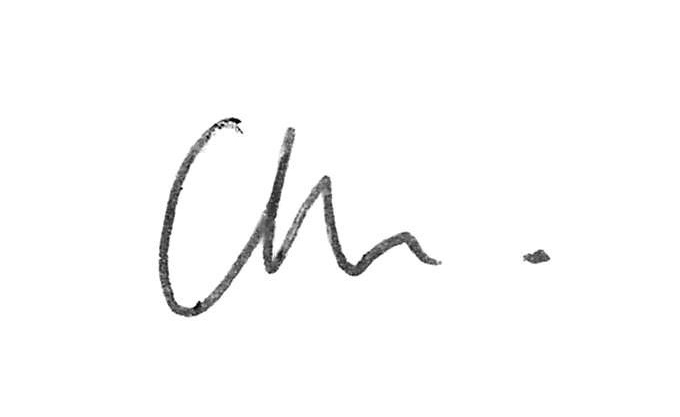 CHARLOTTE R. BLEASE30th September 2022Date Prepared:April 26, 2023Name:Charlotte R. Blease, MA, PhDOffice Address:Beth Israel Deaconess Medical CenterDigital Psychiatry133 Brookline Avenue, HVMA Annex, Suite 2200Boston, MA 02115Work Phone: (0044) 79 21 587 211Work Email: charlotteblease@gmail.comPlace of Birth:Belfast, Northern Ireland, UK2000BSc (Hons), Science Policy and CommunicationUniversity College London2003MA, with distinction, PhilosophyQueen’s University, Belfast2008PhD, pass with no corrections,Philosophy, thesis advisors: Prof. Cynthia MacDonald and Prof. Alan WeirQueen’s University, Belfast5/13-7/13International Postdoctoral Fellow Centre for Mind, Brain & Cognitive EvolutionRuhr University, Bochum, Germany		10/13-9/15Postdoctoral Fellow, Government of Ireland Philosophy of Medicine & EthicsUniversity College DublinIreland10/15-8/16Non-Clinical Research Fellow, Wellcome Trust ISSF, Medical HumanitiesUniversity of Leeds, England, UK10/17-9/18Scholar, Fulbright-HRB, Program in Placebo Studies and Therapeutic Encounter, Division of General Medicine/Section for ResearchHarvard Medical School/Beth Israel Deaconess Medical Center, Boston, MA10/17-9/19Research Fellow in Medicine, Irish Research Council & Marie Sklodowska Curie International/Placebo Studies and Therapeutic Encounter, Division of General Medicine/Section for Research, BIDMC and the School of Psychology, University College DublinHarvard Medical School 9/9-2/13Adjunct Lecturer, School of Politics, International Studies and PhilosophyQueen’s University, BelfastNorthern Ireland, UK2011-2013Outreach Officer, School of PhilosophyQueen’s University, Belfast, N. Ireland, UK9/16-9/17Research Assistant Dublin Institute for Advanced Studies, Ireland10/19-9/2210/21-11/22-Keane Visiting Scholar, OpenNotes, Division of General Medicine/Section for ResearchResearch Affiliate, Digital PsychiatryResearcher, Participatory eHealth and Health Data Research GroupBeth Israel Deaconess Medical CenterHarvard Medical School/Beth Israel Deaconess Medical Center, Boston, MADepartment of Women’s and Children’s Health, Uppsala University, Sweden2015-2016Consultant, Philosophy Curriculum and Co-Author, Philosophy School Curriculum National Council for Curriculum and Assessment, Dublin, Ireland2014-2020Co-Founder/Chair/Steering Group MemberSociety for International Placebo Studies (‘SIPS’)2016-2017Co-Founder/Chair/Steering Group MemberPhilosophy Ireland (‘PI’)2020-Member of the Ethical Advisory Group established by RQAI as part of the Expert Review of the records of the deceased patients of Dr W, a consultant neurologist Northern Ireland's Regulation & Quality Improvement Authority (RQIA)2016-2017Member, Irish Early Career Research Committee, EU Bratislava Declaration translated into policy, recommendations for Irish Government2016-Steering Group Member, Philosophy in Education Project, UK2017-Steering Committee Member, Northern Ireland Ethics Forum 2017	2011-Society for Applied Philosophy, Member2013-2016Society for Women in Philosophy Ireland, Member 2014-  2014-2021Society for Interdisciplinary Placebo Studies, Co-Founder Member, Steering Group Committee2014-Human Behavior and Evolutionary Psychology Society, Member2016-British Psychological Society, Affiliate Member2012Peer Reviewer for Postdoctoral Award, Arts and Humanities and Humanities Research Council UK2013-2015Peer Reviewer, for People Awards and Society and Ethics Awards, Wellcome Trust, UK2019Peer Reviewer, for 5-year investigator award, Croatian Science Foundation202020222023Peer Reviewer, for Research Fellowship in the Humanities and Social Sciences, Wellcome Trust UKPeer Reviewer for 2-year APEX (Academies Partnership in Supporting Excellence in Cross-disciplinary research) award scheme between the British Academy, the Royal Academy of Engineering, and the Royal Society funded by the Leverhulme Trust.Peer Reviewer for a 3-year Postdoctoral Award (Humanities) for the European Science Foundation.2008Mind-Body Regulation2009MIT Press, Medical Ethics Division2009-Journal of Medical Ethics, named 1 of 25 ‘Super Reviewers,’ 2016-20172010Human Ecology – An Interdisciplinary Journal2012-PLOS One2012Sociology Compass2013Dove Medical Press2013-Perspectives in Biology and Medicine2013-15Review of General Psychology2014Theoretical Medicine and Bioethics2014The World Journal of Biological Psychiatry2014Ethics and Behavior2014Psychology of Consciousness: Theory, Research, and Practice2014-Bioethics2015Philosophy, Psychiatry and Psychology2015Synthese2015-Frontiers in Psychology2015-17British Journal for the Philosophy of Science2016-Frontiers in Psychiatry2016-Journal of Clinical Psychology2016-Studies in the History and Philosophy of Science2017JAMA2017-Journal of Health Psychology2017BMC Medical Ethics2017-BMJ 2018-BMJ Quality and Safety2018-Canadian Journal of Medicine2019Annals of Surgery2019Australian Journal of General Practice2020Behavioral Sciences2020BMC Public Health2020Scientific Reports2020Counselling and Psychotherapy Research2021Therapeutic Advances in Rare Diseases2021Current Psychology2021Current Dentistry2021Expert Review of Medical Devices20212021202220222022202220222022202220232023F1000ResearchJournal of General Internal MedicineJournal of Medical Education and Curricular DevelopmentInternational Journal of Human-Computer InteractionFamily Medicine and Community Health JournalAnnals of Family MedicineClinical Psychology and PsychotherapyDigital HealthSSM – Qualitative Research in HealthFrontiers in MedicineBritish Journal of General Practice2012Peer Reviewer, book proposal, Medical Ethics Division, MIT Press, USA2015Co-Editor of special issue, Psychotherapy and the Placebo Effect, Psychology of Consciousness: Theory, Research and Practice2017Co-Editor, special section, The Meaning Response and the Placebo Effect, Perspectives in Biology and Medicine2019-Editorial Board Member, Journal of Philosophy in Schools2020Guest Editor, Frontiers in Psychiatry2020-Editorial Board Member, Frontiers202120212022Peer Reviewer, book proposal, Medicine, Oxford University Press, UKPeer Reviewer, book proposal, Artificial Intelligence and Machine Learning in Healthcare, Elsevier. USAPeer Reviewer, book proposal, Religious Studies, Bloomsbury Academic, USA1997Entrance Scholarship, Faculty of Mathematics and Physical SciencesTotal award: £500University College London, England, UK2005-2007Doctoral Studentship, Department of Education and Library BoardTotal award: £25,400Northern Ireland, UK2012,2013Travel Award (x2)Total awards: £1100Society for Applied Philosophy, UK2012-2013BBC New Generation Thinkers AwardUK-Wide CompetitionBBC Radio 3 Arts & Culture and Humanities Research Council2014Winner, International Essay CompetitionTotal award: £500Society for Human Behavior & Evolution, USA2014Editor’s Pick, Fulbright Dublin talk, Hypocritical Oaths: Medicine’s Dirty SecretsTEDx 2014Mobility GrantTotal award: €1875 Royal Irish Academy, Dublin, Ireland2016Named, one of 18 researchers guaranteed to broaden your understanding of the wordSilicon Republic Magazine2016Patron, SAPERE, UK	Philosophy for Children Education Charity, UK2016Named, one of 20 incredible women leading the way to scientific advancementSilicon Republic Magazine		2017Scholar Award, Fulbright-HRBTotal award: €10,000Fulbright Commission, USA & Ireland2013Evolutionary Psychology and Facebook DepressionRuhr University Postdoctoral Visiting International Fellow, GermanyPrincipal Investigator. Total award: €2500Principal Investigator on project investigating evidence for Facebook depression.2013-2105The Placebo Effect and Psychotherapy: An Ethical AnalysisGovernment of Ireland Postdoctoral FellowshipPrincipal Investigator. Total award: €85,775.This project investigated informed consent and the placebo effect. Specifically, it investigated conditions for ethical informed consent to medical and psychological treatments 	for depression in light of placebo effects in psychotherapy.2014International Workshop on Placebo Effect and Psychotherapy	Brocher Fondation, Geneva, Switzerland. Workshop Grant Principal Organizer. Total award: CHF 14000 The aim of this workshop was to bring together leading international scholars drawn from placebo studies, psychotherapy research, philosophy of psychology, and healthcare ethics to launch an international research network on conceptual and ethical issues pertaining to the role of the placebo effect in psychotherapy.  The Society for Interdisciplinary Placebo Studies was formed at this meeting.2015Philosophy and the Irish School	Society for Applied Philosophy AwardPrincipal Organizer. Total award: £1500.The aim of this award was to bring together educationalists, philosophers, psychologists, policy makers and teachers to explore the role of philosophy in Irish schools.  Philosophy Ireland (a national philosophy in education network) was initiated at this event.2015Lay Attitudes about How Cognitive Behavioral Therapy WorksCareer Development AwardUniversity College Dublin Seed Funding Principal Investigator. Total award: €4960.This award enabled me to work with Dr. John Kelley (Program in Placebo Studies, Harvard Medical School) to explore lay attitudes about the role of specific and common factors in cognitive behavioral therapy (‘CBT’). The study investigated whether different client disclosures affect lay attitudes about the relative importance of specific and common factors in the treatment for depression using CBT.2015-2016The Value of Illness Narratives in Medical EducationWellcome Trust ISSF Non-Clinical Fellowship, UKPrincipal Investigator. Total award: £15,000.This project critique of the role of the medical humanities in medical education. 2016Philosophy Ireland Network DevelopmentEducational Studies Association of Ireland Special Interest Group AwardCo-organizer. Total award: €2500This award facilitated the establishment of Philosophy Ireland including website design, marketing costs, travel and speakers’ fees for philosophy outreach events, and expenditure for the official launch in August 2016.2017Philosophy in Schools and the Young Philosopher AwardsSeed Award, University College DublinCo-Investigator. Total award: €9,330.56One aim of this project is to launch an undergraduate philosophy training initiative in the School of Philosophy, University College Dublin. The students will be trained in the pedagogy philosophy for children (P4C) and lead teacher-supervised placements in local primary schools. The second phase will launch The Irish Times sponsored Young Philosophers of the Year Awards – a new national competition that aims to encourage philosophy among primary and secondary school students.2017-2018Concept of PlaceboFulbright-HRB Scholar Award, USA/IrelandPrincipal Investigator. Total award: $10,000This award is aimed at investigating the placebo construct from a cognitive science/philosophy of science perspective. The project will clarify the concepts ‘placebo’ and ‘placebo’ effect by producing a unified, multi-level definition of these terms.2018Opinions of UK GPs on the Future of Primary CareUniversity of Basel, SwitzerlandPrincipal Investigator Total award: $5000This award will investigate the opinions of UK GPs on the likelihood that machine learning technology will replace key primary care tasks, and if so likely, how soon this might happen. 2017-2019An Interdisciplinary Analysis of Informed Consent to Psychological TreatmentsIrish Research Council-Marie Sklodowska-Curie International Fellowship CLN/2017/226Principal Investigator. Total award: €288,167.40This three-year grant will evaluate current ethical standards of informed consent to psychological treatments. One phase of the project surveys therapists’ attitudes about the purposes, need, and content of client informed consent to therapy. A second phase conducts qualitative studies of former clients’ attitudes and understanding of how therapy works. Thirdly, the project will provide an ethical analysis of current disclosure practices.  2020-2024Beyond Implementation of eHealthForte (the Swedish Council for Health, Working Life, and Welfare)PI: Maria Hägglund; Co-investigator: Charlotte Blease (and other partners).Funding: 5 800 000 SEK Project partners: Uppsala University (Sweden) and Beth Israel Deaconess Medical CentreTime: start date July 1st, 2020.The main objective of this research is to explore key factors that will affect implementation and adoption of collaborative eHealth, that is eHealth that is used by both patients and healthcare professionals, and to propose concrete interventions or tools to ensure widespread adoption of such eHealth. One of the more discussed collaborative eHealth tools that have been implemented in recent years, both in Sweden and internationally, is the patient accessible electronic health record (PAEHR), or open notes as referred to in the USA. We will use the implementation of PAEHRs or open notes in the USA and in Sweden as our example case. We chose this because it is a widespread type of eHealth system, it is used by both healthcare professionals, patients, and family caregivers, it has been controversial and debated, and it affects power hierarchies, professional and patient roles. Healthcare organizations (in the USA) and regions (in Sweden) have taken different approaches to implement the innovation, and adoption and actual use still vary widely between contexts.2010-2012Royal Institute of Philosophy Jacobsen Award8 x £1000 Teaching FellowshipDevise an introductory course on philosophy and deliver it to 16- to 18-year-old pupils in eight high schools in Northern Ireland.2011Royal Institute of Philosophy Conference Award£1150 Conference GrantPI on project delivering a one-day introduction to philosophy conference to local high school children. Hosted at Queen’s University, Belfast.2012Royal Institute of Philosophy Outreach Award£1510 Outreach GrantCo-PI on award to set up Undergraduate Philosophy Outreach initiative at Queen’s University, Belfast.2018Fulbright Visiting Scholar Enrichment SeminarSelected to attend 3-day seminar, Seattle: A Home for Tech and Innovation for Global Good, Seattle, WA.2014Conference Organization, The Placebo Effect and Psychotherapy: An Ethical Analysis. Principal organizer of 2.5day interdisciplinary workshop for 30 scholars, 	Brocher Fondation, Geneva, Switzerland, sponsored by the Brocher Fondation 2018-Monograph project on psychology of patient-doctor appointment for general readership. Commissioned by Yale University Press Trade2019-2020 Medical EthicsPostdoctoral level studentSchool of Public HealthBrown University, Rhode Island, USA2020Sharing Clinical Notes with Patients: Benefits, Risks and ChallengesInvited WebinarAmerican Psychiatric AssociationSponsored – fee received.2020How to Effectively and Transparently Share Patient RecordsInvited WebinarUniversity of PlymouthSponsored by EPIC – no payment received2013An Ethical Analysis of Psychotherapy as a PlaceboInvited LectureInstitute for Medical Ethics and History of MedicineRuhr University, Bochum, Germany2013Explaining Cultural Differences: Evoked Culture and Mild DepressionFellowship LectureCentre for Mind, Brain, and Cognitive EvolutionRuhr University, Bochum, Germany2017Informed Consent and Clinical TrialsLectureDivision of General MedicineBeth Israel Deaconess Medical Center2018Ethics of Placebos in Pediatric ResearchInvited LecturePlacebo Pediatric Research GroupBoston Children’s Hospital2018Fulbright International PhD StudentshipsInvited Speaker, Fulbright ScholarHillel House, Cambridge, MA2012The Duty to be Well Informed: Depression and Informed ConsentSelected abstract for platform presentationAnnual Medical Humanities Conference, Western Michigan UniversityKalamazoo, MI2012Paternalism and Psychodynamic PsychotherapySelected AbstractNew Perspectives on Paternalism: Postdoctoral WorkshopHamburg University, GermanySponsored by the Department of Health, German Federal GovernmentHonorarium received2013Mental Health IlliteracyInvited KeynoteBritish Postgraduate Association (BPA) Workshop on Philosophy of PsychiatryUniversity College LondonSponsored by BPA2013Ethics and the Placebo Effect MSc Guest LecturerWorkshop on Concepts and Ethics of the Placebo Effect, Division of Psychology, and Clinical Psychology and Psychotherapy. University of Basel, SwitzerlandHonorarium received2014Common Factors Research in PsychotherapyInvited PresentationMater Misericordiae University Hospital, Dublin2104What Evolution Can Do for PsychiatryInvited PresentationSymposium on The Future of Diagnosis in the DSM VBrocher Fondation, Geneva, Switzerland2014Connecting Evolutionary Psychology with Placebo Research in PsychotherapyInvited LectureProgram in Placebo Studies and Therapeutic EncounterHarvard Medical School/Beth Israel Deaconess Medical Center, Boston, USA2015Talking More about Talking Cures: Psychotherapy and Evolutionary Models of DepressionSelected AbstractHuman Behavior and Evolution Society, annual meetingNatal, Brazil2015Philosophy in SchoolsInvited PresentationSociety for Women in Philosophy, Dublin2015The Dangers of Common Sense: The Role of Narrative in Medical EducationInvited PresentationWorkshop on Gender, Medicine, and the BodyTrinity College, Dublin2015The Placebo Effect and PsychotherapyInvited LectureSchool of Philosophy, University of Bristol2016The Placebo Effect and PsychotherapyInvited PresentationWorkshop on the Placebo Effect, Universidad Nacional de Educacion a Distancia (UNED) Madrid2016Evidence-Based Practice and Informed Consent to PsychotherapySelected AbstractJoint meeting of the British Psychological Society’s History and Philosophy of Psychology and Critical Psychiatry NetworkLeeds Trinity University, Leeds, UK2016Empathetic Care: What do Patients and Practitioners Know?Selected AbstractLaunch of Oxford Empathetic Care Program, Department of Primary Care Health Sciences,University of Oxford 2016Epistemic Injustice and Chronic Fatigue SyndromeSelected AbstractSociety for Women in PhilosophyNational University of Ireland, Galway2017Epistemic Injustice and Chronic Fatigue SyndromeInvited PresentationNorthern Ireland, Ethics ForumSchool of Law, Queen’s University, Belfast2017Epistemic Injustice and Chronic Fatigue SyndromeInvited PresentationNorthern Ireland, Ethics ForumSchool of Law, Queen’s University, Belfast2017Informed Consent in Clinical Trials: Where is the Placebo Effect?Invited Conference PresentationFirst Society for Interdisciplinary Placebo Studies ConferenceUniversity of Leiden, the Netherlands2017Empathy in Medicine: Limitations for Clinical PracticeResilience WorkshopSt James’ Hospital, DublinTrinity College Dublin, Sponsored by St James’ HospitalHonorarium received2017Implicit Bias in Clinical PracticeStaff Training DaySchool of Medicine, Dentistry, and Biomedical SciencesQueen’s University, BelfastHonorarium received2019Open-Label Placebos: Reflections on a Research ProgramInvited Conference PresentationSecond Society for Interdisciplinary Placebo Studies ConferenceUniversity of Leiden, the Netherlands2021Sharing Mental Health Notes: Perspective from the USAInvited Conference PresentationVitalis (largest annual e-Health conference in Scandinavia)Sweden2021Sharing Patient Access to Clinical Notes, and Placebo and Nocebo EffectsInvited Plenary LectureThird Society for Interdisciplinary Placebo Studies ConferenceUniversity of Maryland, Baltimore, USA202120212022202220222023Summer School for PhD StudentsInvited KeynoteSchool for PhD students in the UK holding awards from the Northern Bridge partnership funded by the UK's Arts & Humanities Research Council (AHRC)Arts and Humanities Research Council, UKIs denying patients access to their electronic records unethical?Invited introductory presentation and discussantBMJGetting it write: What to do now that patients in England can read their GPs’ notesChairperson of webinarOpenNotes, Beth Israel Deaconess Medical Center, Harvard Medical School, USAEthics of Patient Online Record AccessJournalen Ten Year Anniversary ConferenceUppsala University, SwedenOut of control: Designing placebos for digital interventionsPsychiatry Innovation Summit: Collaboration towards digital future in brain healthSponsored by Angelini PharmaRome, Italy.Fee receivedPlacebo studies and the replication crisisInvited lecturerDepartment of Psychiatry, Oxford UniversityOxford, UK.2008-2013Construction of student-lecturer signed contract at the beginning of lecture modules in my teaching practice. This was designed to motivate and encourage students to attend class and submit work on time. Contract was made visible to students online.2011-2013Initiated Queen’s University Philosophy outreach project. Undergraduate philosophy students earned a SAPERE teaching certificate in the pedagogy ‘philosophy for children’ and taught 6-week long sessions in local primary schools. 2012-2013Devised philosophy teaching packages for the CCEA (Council for Curriculum, Examinations, and Assessment in Northern Ireland). These packages were designed to aid the teaching of ethics and philosophy of religion among religious studies teachers.2015-2016Consultant to the NCCA (National Council for Curriculum and Assessment in Ireland) and co-author of the new Junior Cycle Short Course in Philosophy for 12-16-year-olds in the Irish school curriculum. This course embedded the pedagogy ‘Philosophy for Children’ (P4C) in the course.2016Inclusion of ethics and informed consent in training MA students of Counseling and Psychotherapy at the School of Healthcare, University of Leeds. Developed with Dr. Gillian Proctor, University of Leeds.2010Instructor, Queen’s University Outreach Centre, Five-week course (2x one-hour lecture per week), adult learners: 20 students2011Instructor, Introduction to History and Philosophy of Psychiatry (for lay audience), Queen’s University Outreach Centre, five-week course (2x one-hour lecture per week) Adult learners: 24 students2011Conference Organizer, Introduction to Philosophy, principal organizer of a one-day conference for 120 high school students, Queen’s University, Belfast, sponsored by the Royal Institute of Philosophy2015Conference Organizer, Philosophy and the Irish School, Co-organizer of one day symposiumAttended by 100 people, School of Philosophy, University College Dublin. Sponsored by the Society for Applied Philosophy; Fulbright Ireland; The Irish Philosophical Society; and The Newman Centre2016Conference Organizaer, launch of Philosophy Ireland, co-organizer of one day event, attended by 70 people including our Patron First Lady of Ireland Sabina Higgins, The Irish Georgian Society. DublinSponsored by The Education Studies Association of Ireland* Blease CR. Missing the Boat: CSR Needs Empirically Literate Philosophers. Journal for the Cognitive Science of Religion. 2015;3(1):43.* Locher C, Gaab J, Loughlin M, Blease C. After placebo: In medical research and clinical practice R. Nunn, Arjana Media 2015 After placebo – In medical research and clinical practice, by Robin Nunn. Journal of Evaluation in Clinical Practice 2018 24:1265-1267.* Blease, C. Response to Bernstein J. Not the Last Word: Seeing Ourselves as Doctors See Us. Clinical Orthopaedics and Related Research. 2022 Sep 1;480(9):1654-5.* Blease C. Response to commentaries on sharing online clinical notes with patients: implications for nocebo effects and health equity. Journal of Medical Ethics. 2023 Jan 1;49(1):32-3.* Blease, C. R. Is psychology a license to deceive? in. J. Humphreys Unthinkable: Great Ideas for Now. Irish Times Books 2015.Bernstein, M, Blease, C, Locher, C, Brown, W. Introduction: The Nocebo Effect. In Bernstein, M, Blease, C, Locher, C, Brown, W, editors. The Nocebo Effect. Mayo Clinic Press; 2023.